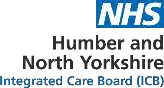 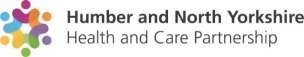 NHS Humber and North Yorkshire Integrated Care BoardClinical and Professional CommitteeTerms of ReferenceGovernanceThe Clinical and Professional Committee (C&P) is established by the Integrated Care Board (the Board or ICB) as a Committee of the Board in accordance with its Constitution and Standing Orders.These Terms of Reference (ToR), which must be published on the ICB website, set out the membership, the remit, responsibilities and reporting arrangements of the Committee and may only be changed with the approval of the ICB who it is accountable to.The C&P committee of the Board and its members, including those who are not members of the Board, are bound by the Standing Orders and other policies of the ICB.AuthorityThe Committee is authorised by the Board to:Investigate any activity within its terms of reference.Seek any information it requires within its remit, from any employee or member of the ICB (who are directed to co-operate with any request made by the Committee) within its remit as outlined in these terms of reference.Commission any reports it deems necessary to help fulfil its obligations.Obtain legal or other independent professional advice and secure the attendance of advisors with relevant expertise if it considers this is necessary to fulfil its functions. In doing so the Committee must follow any procedures put in place by the ICB for obtaining legal or professional advice.Create task and finish sub-groups in order to take forward specific programmes of work as considered necessary by the Committee members. The Committee shall determine the membership and terms of reference of any such task and finish sub-groups in accordance with the ICB’s Constitution, Standing Orders and Scheme of Reservation and Delegation (SoRD) but may/ not delegate any decisions to such groups.The Committee has no executive powers, other than those delegated in the SoRD and Operational Scheme of Delegation to individual members of the Committee and specified in these terms of reference.For the avoidance of doubt, the Committee will comply with, the ICB Standing Orders, Standing Financial Instructions (SFIs), Operational Scheme of Delegation (OSD) and the SoRD.Groups of the Clinical and Professional CommitteeCurrent sub-groups of the Clinical and Professional Committee are:Integrated Pharmacy & Medicines Optimisation CommitteeClinical Policy Review GroupSystem Ethics GroupPurposeThe aim is to provide population health led, strategic and collaborative clinical and professional oversight across the NHS Humber and North Yorkshire Integrated Care Board and support the Partnership to achieve its vision.The Committee will:Provide clinical and professional oversight and assurance to activities relating to the Board’s strategic priorities including development of clinical strategies, pathway and service redesign.Focus on all aspects of the triple aims – improving population health, providing better care for all patients, and ensuring sustainability.Be a guiding clinical and professional mind / thought leadership and constructive challenge across the Partnership;Develop an approach, values and ethos which enable proactive responses as well as reactive action where required in the 21st Century health and care system.Make recommendations on clinical effectiveness, clinical strategy, pharmacological, and medical interventions to the Board.Chair, Membership and Attendance Chair and Vice ChairThe Committee will be chaired by a Member of the Board appointed on account of their specific knowledge, skills, and experience making them suitable to chair the Committee. The Chair will be the Executive Director of Clinical and Professional Services (Medical Director).Committee members may appoint a Vice Chair who has the skills and experience suitable to chair the Committee. In the event of the Chair of the Committee being unable to attend all or part of the meeting, the Vice Chair will be appointed to Chair the meeting. The Vice Chair will be the Executive Director of Nursing and Quality.The Chair will be responsible for agreeing the agenda and ensuring matters discussed meet the objectives as set out in these ToR.  MembershipThe Committee members shall be appointed by the Board in accordance with the ICB Constitution.Core MembershipExecutive Director of Clinical and Professional (Chair)Executive Director of Nursing and Quality (Vice-Chair)ICB Clinical Place DirectorsICB Directors of Nursing NHS England Clinical RepresentativeExecutive Director of Corporate AffairsChief Executive (ICB)Medical Director or Nurse Director (Acute)Medical Director or Nurse Director (Mental Health) Medical Director or Nurse Director (equivalent) (Primary Care) Medical Director or Nurse Director (Community Health and Care) Representative covering EthicsRepresentative of Ambulance ServicesRepresentative of Director of Social CareRepresentative of Public HealthRepresentative of Allied Health ProfessionalsRepresentative of PharmacyICB lead for Legal and Regulatory services.Director of Commissioning Strategy Clinical Lead, Elective Transformation, CAPAttendeesExecutive Officers may request or be requested to attend the meeting when matters concerning their responsibilities are to be discussed or they are presenting a paper.Other individuals may be requested to attend the meeting when matters concerning their responsibilities are to be discussed or they are presenting a paper.Nominated deputies with relevant experience may be present if agreed in advance with the Chair, but will not count towards quorum.Meeting Quoracy and DecisionsThe Committee will meet no less than 6 times per year and arrangements and notice for calling meetings are set out in the Standing Orders. Additional meetings may take place as required.The Board, Chair or Chief Executive may ask the Committee to convene further meetings to discuss particular issues on which they want the Committee advice.In accordance with the Standing Orders, the Committee may meet virtually when necessary and members attending using electronic means will be counted towards the quorum.QuorumThe Committee will be quorate when at least 8 members of the Committee are present to include at least:Chair or Vice ChairCombination of 3 Clinical Place Directors/Directors of Nursing1 Medical or Nursing Director (or equivalent) from the 4 sector collaboratives identified in the membership.If any member of the Committee has been disqualified from participating in an item on the agenda, by reason of a declaration of conflicts of interest, then that individual shall no longer count towards the quorum.If the quorum has not been reached, then the meeting may proceed if those attending agree, but no decisions may be taken.Decision Making and VotingDecisions will be taken in accordance with the Standing Orders. The Committee will ordinarily reach conclusions by consensus. When this is not possible the Chair may call a vote.Only members of the Committee may vote. Each member is allowed one vote, and a majority will be conclusive on any matter.Where there is a split vote, with no clear majority, the Chair of the Committee will hold the casting vote.If a decision is needed which cannot wait for the next scheduled meeting, the Chair may conduct business on a ‘virtual’ basis through the use of telephone, email or other electronic communication.Responsibilities of the CommitteeThe Committee duties can be categorised as follows:The Committee will:ensure Population Health Management remains at the centre of the Board’s development and contributing wholly to the evolution of a health and care Board which is resilient to the demands and challenges of the 21st Century.develop the principles that will underpin all clinical strategies across the system.steer and provide oversight to the clinical networks operating across the geography of the ICS, ensuring alignment to the strategic priorities of the Board.make recommendations to and provide clinical and professional oversight and assurance to activities relating to the Board’s strategic priorities and including development of clinical strategies, pathway and service redesign.embed a clinically led and ethical approach to decision making across the system.provide multidisciplinary constructive challenge to the oversight and assurance of pathway and service redesign.provide oversight to the specific area of Women's Health, an ICP r engage and communicate with our distributed, multidisciplinary clinical and professional leadership across the Board and wider.recognise and enable talent in the clinical and professional community.provide a supportive role to other groups across the Board.To be responsible for the oversight, monitoring, and implementation of remedial actions in relation to any risks which are aligned to the Committee on the Board Assurance Framework (BAF) and on the risk registers.The duties of the Committee will be driven by the organisation’s objectives and the associated risks. An annual work plan will be agreed before the start of the financial year; however, this will be flexible to new and emerging priorities and risks.Behaviours and Conduct ICB valuesMembers will be expected to conduct business in line with the ICB values and objectives.Members of, and those attending, the Committee shall behave in accordance with the ICB’s Constitution, Standing Orders, and Code of Conduct and Behaviours.Equality and diversityMembers must demonstrably consider the equality and diversity implications of decisions they make.Accountability and ReportingThe Committee is accountable to the Board and shall report to the Board on how it discharges its responsibilities.The minutes of the meetings shall be formally recorded by the secretariat and key messages will be submitted to the Board in accordance with the Standing Orders.The Chair will provide assurance reports to the Board at each meeting and shall draw to the attention of the Board any issues that require disclosure to the Board or require action.Secretariat and AdministrationThe Committee shall be supported with a secretariat function which will include ensuring that:The agenda and papers are prepared and distributed in accordance with the Standing Orders having been agreed by the Chair with the support of the relevant executive lead.Attendance of those invited to each meeting is monitored by the secretariat. Those that do not meet a minimum of 75% attendance in a 12 month period are highlighted to the Chair.Records of members’ appointments and renewal dates are maintained and the Committee is prompted to renew membership and identify new members where necessary.Good quality minutes are taken in accordance with the standing orders and agreed with the chair and that a record of matters arising, action points and issues to be carried forward are kept.The Chair is supported to prepare and deliver reports to the Board.The Committee is updated on pertinent issues/ areas of interest/ policy developments.Action points are taken forward between meetings and progress against those actions is monitored.The secretariat is responsible for ensuring that the annual work plan is regularly updated according to the Committees objectives and associated risks.Virtual Meetings / Recording of MeetingsBefore starting a recording, the Chair is legally required to inform attendees if the meeting is being recorded and / that the purpose of the recording is as an administrative tool to support the provision of clear and accurate minutes. The recording is only retained for the period of drafting the minutes and then subsequently deleted from all systems.   No person admitted to a meeting of the Committee will be permitted to record the proceedings in any manner without written approval from the Chair.Declarations of Interest / Conflicts of InterestConflicts of interest will be managed in accordance with the ICBs policies and procedures.  All committee members and attendees must adhere to the ICB’s Constitution and Conflicts of Interest policies.  Where the Chair or a member, or attendee, of the committee believes that they have any actual or perceived conflicts of interest in relation to one or more agenda items, they must declare this at the beginning of the meeting wherever possible, and always in advance of the agenda item being discussed.  It will be responsibility of the Chair to decide how to manage the conflict and the appropriate course of action.Any interests which are declared at a meeting must be included within the minutes of the meeting, the individual with the conflict must ensure that the interest is added (if not already the case) to their declaration as soon as is practicable following the meeting.ReviewThe Committee will review its effectiveness at least annually.These terms of reference will be reviewed at least annually and more frequently if required. Any proposed amendments to the terms of reference will be submitted to the Board for approval.END.Terms of Reference:Clinical and Professional Committeeuthorship:Executive Director of Clinical and ProfessionalBoard / Committee Responsible for Ratifying:Integrated Care BoardApproved Date:March 2024Ratified Date:  May 2024Review Date:March 2025Version Number:3.0The online version is the only version that is maintained. Any printed copies should, therefore, be viewed as ‘uncontrolled’ and as such may not necessarily contain the latest updates and amendments.The online version is the only version that is maintained. Any printed copies should, therefore, be viewed as ‘uncontrolled’ and as such may not necessarily contain the latest updates and amendments.